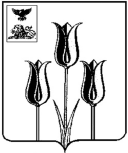 РОССИЙСКАЯ ФЕДЕРАЦИЯП О С Т А Н О В Л Е Н И ЕГЛАВЫ АДМИНИСТРАЦИИ МУНИЦИПАЛЬНОГО РАЙОНА «ВОЛОКОНОВСКИЙ РАЙОН»БЕЛГОРОДСКОЙ ОБЛАСТИ27 мая 2015 г.                                                                                                                                     № 137	О проведении районного конкурса благоустройстваВо исполнение постановления Правительства Белгородской области от              27 октября 2006 года № 227-пп «О проведении областного конкурса на звание «Самый благоустроенный населённый пункт Белгородской области», «Лучшая центральная площадь», «Лучший микрорайон (квартал)», «Лучшая улица», «Лучший многоквартирный дом», «Лучший дом в частном секторе», «Лучшая благоустроенная территория с малыми архитектурными формами и ландшафтным обустройством среди организаций, осуществляющих управление многоквартирными домами», в целях реализации Программы улучшения качества жизни населения, наведения санитарно-экологического порядка на территории района, благоустройства, озеленения, повышения эстетического уровня дворовых территорий, многоквартирных домов, частных домовладений, улиц, обеспечения сохранности и ремонта жилищного фонда, а также приведения территории поселения в соответствие с требованиями приоритетного национального проекта «Комфортное и доступное жильё – гражданам России», п о с т а н о в л я ю :1. Объявить районный конкурс благоустройства.2. Утвердить состав конкурсной комиссии по благоустройству (прилагается).3. Утвердить:- порядок и условия проведения конкурса благоустройства (прилагаются);- перечень показателей и критериев оценки благоустройства (прилагается).4. Установить, что затраты, связанные с подведением итогов и награждением победителей районного конкурса благоустройства, осуществляются за счёт средств районного бюджета в соответствии спорядком и условиями  проведения районного конкурса, утверждёнными настоящим постановлением.5. Рекомендовать главам администраций городских и сельских поселений района организовать проведение аналогичных конкурсов благоустройства.6. Считать утратившим силу постановление главы администрации Волоконовского района от 09 июля 2014 года № 263 «О проведении районного конкурса благоустройства».7. Контроль за исполнением постановления возложить на заместителя главы администрации района по строительству и ЖКХ В.Н. Уханёва.Глава администрации района                                                   С. БикетовУтвержденпостановлениемглавы администрации районаот 27 мая 2015 г.№ 137 Составконкурсной комиссии благоустройстваУтвержденпостановлениемглавы администрации районаот 27 мая 2015 г.№ ______ ПОРЯДОК И УСЛОВИЯпроведения районного конкурса благоустройства1. Общие положения1.1. Настоящий порядок проведения ежегодного районного конкурса благоустройства разработан во исполнение постановления Правительства Белгородской области от 27 октября 2006 года №227-пп «О проведении областного конкурса на звание «Самый благоустроенный населённый пункт Белгородской области», «Лучшая центральная площадь», «Лучший микрорайон (квартал)», «Лучшая улица», Лучший многоквартирный дом», «Лучший дом в частном секторе», «Лучшая благоустроенная территория с малыми архитектурными формами и ландшафтным обустройством среди организаций, осуществляющих управление многоквартирными домами».1.2. Конкур проводится ежегодно по номинациям:- «Самая благоустроенная территория поселения Волоконовского района Белгородской области»;- «Лучшая улица»;- «Лучшая центральная площадь»;- «Лучший дом в частном секторе»;- «Лучший многоквартирный дом»;- «Лучшее учреждение здравоохранения»;- «Лучшее учреждение образования»;- «Лучшее учреждение социальной защиты населения»;- «Лучшее учреждение культуры».Во всех номинациях конкурса участвуют все поселения района, а также физические лица.1.3. Целью проведения конкурса является:- активизация проведения реформы в жилищно-коммунальном хозяйстве района;- выявление поселений, добившихся наилучших результатов в благоустройстве и преобразовании территорий;- выявление наиболее интересных реализованных проектов благоустройства центров городских и сельских поселений района, привлечение средств и трудовых ресурсов населения и организаций к работе по благоустройству центров городских и сельских поселений района;- обобщение и распространение положительного опыта в данной сфере;- развитие гражданской и общественной инициативы, активности населения района.1.4. Участниками конкурса могут быть городские и сельские поселения Волоконовского района.2. Организация и проведение конкурсов2.1. Организация и проведение районного конкурса возложена на отдел агротехники и природопользования управления сельского хозяйства Волоконовского района, отдел жилищно-коммунального хозяйства администрации Волоконовского района, администрации городских и сельских поселений района.2.2. Конкурсы по каждой номинации проводятся в два этапа:- 1 этап – предварительный. От каждой территории могут быть представлены по одной улице, по одному домовладению, по одному многоквартирному дому, может быть представлено не менее двух учреждений социальной сферы;- 2 этап – подведение итогов конкурса среди лауреатов.2.3. Руководители структурных подразделений администрации района, главы администраций городских и сельских поселений несут ответственность за достоверность сведений, содержащихся в представленных на конкурс материалах.3. Финансирование конкурса3.1. Финансирование мероприятий, связанных с подведением итогов и награждением победителей конкурса, осуществляется за счёт средств местного бюджета.3.2. Затраты на подготовку и проведение конкурса включают:- денежные премии и другие виды поощрения участников конкурса;- оплату изготовления дипломов, рамок к ним, канцелярских, информационных материалов, необходимых для работы конкурсной комиссии.3.3. Победители конкурсаВ номинации «Самая благоустроенная территория поселения Волоконовского района» награждаются Почётными грамотами главы администрации района с вручением следующих денежных премий:- за 1 место – 15 000 рублей;- за 2 место – 10 000 рублей;- за 3 место – 5 000 рублей.В номинациях «Лучшее учреждение здравоохранения», «Лучшее учреждение образования», «Лучшее учреждение социальной защиты», «Лучшее учреждение культуры» награждаются Почётными грамотами главы администрации района с вручением денежной премии администрации городского или сельского поселения района:- за 1 место – 10 000 рублей.В номинации «Лучшая улица» награждаются Почётными грамотами главы администрации района с вручением денежной премии:- за 1 место – 10 000 рублей;- за 2 место – 7 000 рублей;- за 3 место – 3 000 рублей.В номинации «Лучший дом в частном секторе» награждаются Почётными грамотами главы администрации района с вручением денежной премии:- за 1 место – 5 000 рублей;- за 2 место – 3 000 рублей;- за 3 место – 2 000 рублей.В номинации «Лучший многоквартирный дом» награждаются Почётными грамотами главы администрации района с вручением денежной премии:- за 1 место – 5 000 рублей.3.4. Средства премиального фонда расходуются:на благоустройство территории поселений района – победителей конкурса, не менее 80%;на премирование работников предприятий, организаций и учреждений, добившихся наивысших результатов в работе по благоустройству населённого пункта и оказанию жилищно-коммунальных услуг населению, до 20%.4. Условия проведения конкурса4.1. В условиях конкурса указывается количество, размеры и порядок вручения премий, состав конкурсной комиссии, состав рабочей группы по обобщению и анализу материалов, ответственный секретарь конкурсной комиссии (далее – ответственный секретарь), адрес, по которому следует направлять конкурсные материалы, сроки сдачи конкурсных материалов.4.2. Материалы по каждой номинации представляются в конкурсную комиссию в виде текстовых и фотоматериалов в отдел жилищно-коммунального хозяйства администрации района до 1 августа 2015 года.4.3. Материалы, представленные позже указанного срока, к рассмотрению не принимаются.4.4. Все материалы должны быть заверены руководителем структурного подразделения администрации района, главой администрации городского и сельского поселения района или его заместителем.5. Конкурсная комиссия5.1. Конкурсная комиссия состоит из 10 человек.5.2. На конкурсную комиссию возлагается: - решение об отклонении материалов, не соответствующих условиям;- рассмотрение, оценка материалов, представленных на конкурс;- проверка достоверности сведений, представленных в конкурсных материалах.Утвержденпостановлениемглавы администрации районаот  27 мая 2015 г.№ 137П Е Р Е Ч Е Н Ьпоказателей и критериев по оценке благоустроенности территории поселения в номинации  «Самая благоустроенная территория поселения Волоконовского  района»  Дата образования населенного пункта                      годПлощадь населенного пункта                                    тыс. кв.мПлощадь застройки населенного пункта                  тыс. кв.мЧисленность населения                                              чел.Утвержден постановлением главы администрации района от 27 мая 2015 г. № 137П Е Р Е Ч Е Н Ьпоказателей и критериев по оценке благоустроенности улицы участника конкурса в номинации   «Лучшая улица» Дата образования населенного пункта                      годПлощадь улицы                                                          тыс. кв.мПлощадь застройки улицы                                        тыс. кв.мЧисленность населения                                               чел.Утвержден постановлением главы администрации района от 27 мая 2015 г. № 137П  Е Р Е Ч Е Н Ьпоказателей и критериев по оценке участника конкурса в номинации «Лучший дом в частном секторе» Дата образования населенного пункта                      годПлощадь   домовладения                                           тыс. кв.мПлощадь усадьбы                                                       тыс. кв.мЧисленность проживающих                                        чел.Утвержден постановлением главы администрации района от 27 мая 2015 г. № 137Перечень показателей и критериевоценки конкурса на звание «Лучший многоквартирный дом»Дата образования населенного пункта                   _______ годПлощадь населенного пункта                                  _______ тыс. кв. м Площадь застройки населенного пункта                _______ тыс. кв. мЧисленность населения                                            _______ тыс. чел.Утвержден постановлением главы администрации района от 27 мая 2015 г. № 137Перечень показателей и критериевоценки конкурсов на звание «Лучшее учреждение здравоохранения», «Лучшее учреждение образования», «Лучшее учреждение социальной защиты населения», «Лучшее учреждение культуры»  Дата образования населенного пункта                   _______ годПлощадь населенного пункта                                  _______ тыс. кв. м Площадь застройки населенного пункта                _______ тыс. кв. мЧисленность населения                                            _______ тыс. чел.Утвержден постановлением главы администрации района от 27 мая 2015 г. № 137Перечень показателей и критериевоценки конкурса на звание «Лучшая центральная площадь»Дата образования населенного пункта                   _______ годПлощадь населенного пункта                                  _______ тыс. кв. м Площадь застройки населенного пункта                _______ тыс. кв. мЧисленность населения                                            _______ тыс. чел.УханевВалерий Николаевич- заместитель главы администрации района по строительству и ЖКХ, председатель комиссииЦыганкова Светлана Владимировна- заместитель главы администрации района, руководитель аппарата главы администрации района, заместитель председателя комиссииКопица Валентина Васильевна- начальник отдела жилищно-коммунального хозяйства администрации района, секретарь комиссии       члены комиссии:       члены комиссии:Губина Татьяна Викторовна- начальник управления по делам молодёжи и спорта администрации районаДрогачёва Оксана Александровна- начальник информационно-статистического отдела администрации районаЖихарев Василий Иванович- заместитель председателя Общественной палаты Волоконовского районаКовыженко Николай Сергеевич- заместитель начальника отдела агротехники и природопользования управления сельского хозяйства администрации районаРуденко Валентина Васильевна- заместитель начальника отдела архитектуры и градостроительства администрации районаСотников Евгений Александрович- заместитель главы администрации района по стратегическому развитию администрации районаФартушная Марина Владимировна- заместитель главы администрации района, начальник управления финансов и бюджетной политики администрации района№ппПоказатели благоустроенностиЕдиницыизмеренияСведения за отчетный годПриме-чание12345Наличие ветхого, заброшенного жилья%Капитально отремонтировано жильякв.м/чел.Введено нового жильякв.м/чел.Санитарно-экологическое состояние населенного пунктаБалл (1-5)Оценка благоустроенности и  состояния памятников,  братских могил, кладбищБалл (1-5)Состояние санкционированных свалокБалл (1-5)Состояние централизованного сбора и вывоза ТБО%Состояние заключения договоров на вывоз ТБО %Состояние сбора средств по заключенным договорам%Общее техническое и санитарное состояние колодцев, колонок, водозаборных скважин Балл (1-5)Приведение фасадов зданий в надлежащее состояние (клумбы, цветники, рабатки)Балл (1-5)Обеспеченность детскими игровыми и спортивными площадками, их состояние%Выполнение мероприятий по подготовке жилищного фонда и объектов  коммунального хозяйства к работе в зимних условиях%Продолжительность жизни населенияПрирост населениячел./1000 жит.№п/пПоказатели благоустроенностиЕдиницыизмерениясведения заотчетный годПриме-чание12345Наличие уличного комитетаДа/нетОтсутствие задолженности по оплате коммунальных услуг не более чем за месяц без уважительных причинДа/нетСодержание проезжей части улиц в технически исправном  состоянии:-замощение улиц с усовершенствованным покрытием%-удельный вес проезжей части, не требующий капитального ремонта%-наличие тротуаров%Состояние фасадов домов:-хорошее%-неудовлетворительное%Наличие и состояние номерных знаков домовБалл (1-5)Наличие и состояние:- водоразборных колонок и шахтных колодцевБалл (1-5)- газопроводных сетейБалл (1-5)- опор электрических сетейБалл (1-5)- работающих светильниковБалл (1-5)Наличие площадок под контейнеры и контейнеров для сбора ТБО или выполнения графика вывоза от частных домовладений% от потребногоЗаключение договоров на вывоз ТБО% от потребногоОбеспеченность зелеными насаждениями:- качественный и количественный состав деревьев (обрезка и побелка)Оценка(1-5)- наличие и состояние газоновОценка(1-5)- наличие и состояние цветников и кустарниковОценка(1-5)Состояние заборов, палисадниковОценка(1-5)Активность жителей в благоустройстве, содержании домовой и придомовой территорииОценка(1-5)№п/пПоказатели благоустроенностиЕдиницыизмеренияСведения за  отчетный годПриме-чание12345Состояние фасада здания, хозяйственных построекОценка(1-5)Тип и состояние ограждений:-кирпичный, ж/бОценка(1-5)-металлическийОценка(1-5)-деревянныйОценка(1-5)Санитарное состояние домовой территории:Оценка(1-5)-наличие фруктового садаДа/нет-наличие цветниковДа/нет-наличие вертикального озелененияДа/нет-наличие и соответствие санитарным правилам септика (местного выгреба)Да/нет-наличие компостного сооруженияДа/нетСанитарное состояние придомовой территории:Оценка(1-5)-цветникиДа/нет-газоныДа/нет-качественный и количественный состав деревьевДа/нет-замощенный съездДа/нетОригинальность здания  в архитектурном облике построекОценка(1-5)Заключение договора на вывоз ТБООценка(1-5)Отсутствие задолженности по оплате коммунальных услуг не более чем за месяц без уважительных причинОценка(1-5)Активность владельца в благоустройстве территории поселенияОценка(1-5)№ппПоказателиЕдиница  
измеренияКоли-чествоПримеча-ние12345Наличие паспорта на здание      Да/нетНаличие домового комитета Да/нетОтсутствие задолженности по     
оплате жилищно-коммунальных     
услуг не более чем за месяц без 
уважительных причин             Да/нетАктивность жителей в            
благоустройстве, содержании     
придомовой территории и уходе за
зелеными насаждениями (наличие  
цветников, газонов)             Да/нетСостояние фасада здания         ОценкаСостояние мест общего           
пользования:                    - балконов, лоджий              Хорошее 
(удовлетво-рительное)- лестничных клеток             Хорошее 
(удовлетво-рительное)- наличие цветов и благоустройство
в подъездах Хорошее 
(удовлетво-рительное)- подвалов и чердаков           Хорошее 
(удовлетво-рительное)Состояние оконных рам и дверных 
блоков                          Хорошее 
(удовлетво-рительное)Наличие вертикального озеленения
дома                            Да/нетСанитарное состояние территории 
двора                           ОценкаСостояние малых архитектурных форм, детских и спортивных      
площадок                        ОценкаСостояние контейнерных площадок, контейнеров и мусорокамер       ОценкаСохранность осветительных       
приборов на дворовой территории % от   
расчетной 
нормыНаличие доски объявлений, знаков
визуальных коммуникаций         Да/нетСоблюдение сроков капитального и
текущего ремонтов               Да/нетСостояние почтовых ящиков       ОценкаНаличие и состояние номерных    
знаков на домах и дверях квартирОценкаСостояние осветительных приборов в подъездах                     ОценкаОригинальность здания в         
архитектурном облике построек   Оценка№ппПоказателиЕдиница  
измеренияКоличествоПримеча-ние12345Наличие паспорта на здание      Да/нетОтсутствие задолженности по     
оплате коммунальных     
услуг не более чем за месяц без 
уважительных причин             Да/нетАктивность сотрудников в            
благоустройстве, содержании     
прилегающей территории и уходе за зелеными насаждениями (наличие  цветников, газонов)             Да/нетСостояние фасада здания         ОценкаНаличие вертикального озеленения
здания                  Да/нетСанитарное состояние территории 
учреждения               ОценкаСостояние малых архитектурных форм, детских и спортивных      
площадок                        ОценкаСостояние контейнерных площадок, контейнеров и мусорокамер       ОценкаСохранность осветительных       
приборов на дворовой территории % от   
расчетной 
нормыНаличие доски объявлений, знаков
визуальных коммуникаций         Да/нетСоблюдение сроков капитального и текущего ремонтов               Да/нетОригинальность здания в         
архитектурном облике построек   Оценка№ппПоказателиЕдиница  
измеренияКоличествоПримеча-ние123451Оригинальность и индивидуальность идеиОценка  2Профессионализм проектного решенияОценка3Качество оформления и композиционная сложность узора покрытия площади, её размерыОценка 4Состояние фасадов прилегающих к площади зданий и сооружений, их архитектурно- композиционная завершенность, художественная выразительность застройкиОценка  5Наличие малых архитектурных форм (фонтаны, памятники), их сочетание с архитектурной застройкой площади.Оценка6Электрическое освещение площади (оснащенность светильниками, прожекторами, подсветка)Оценка7Использование в проектах новых (современных) материалов Оценка8Использование природных материаловОценка9Качество озеленения площади (наличие высокоценных пород деревьев, цветников, газонов)Оценка10Использование существующего природного ландшафтаОценка11Связь с окружающей застройкойОценка12Санитарно-экологическое состояние населенного пункта и уровень экологической культуры населенияОценка